                                                           Jolien Vanoverbeke                                  1BaO A4- VIVES Campus Kortrijk                                         Docent: Luc Gheysen                  Informatievaardigheden: SADAN-opdracht                                                                 Thema: POS-VOS 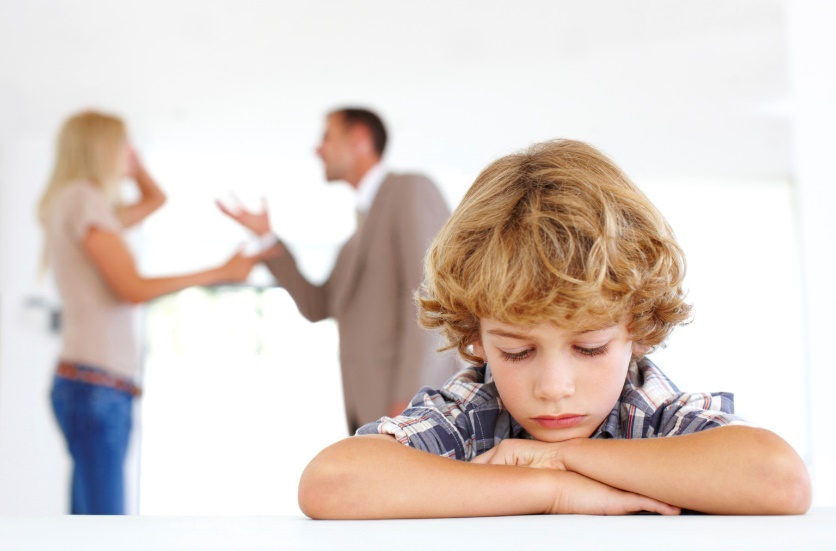 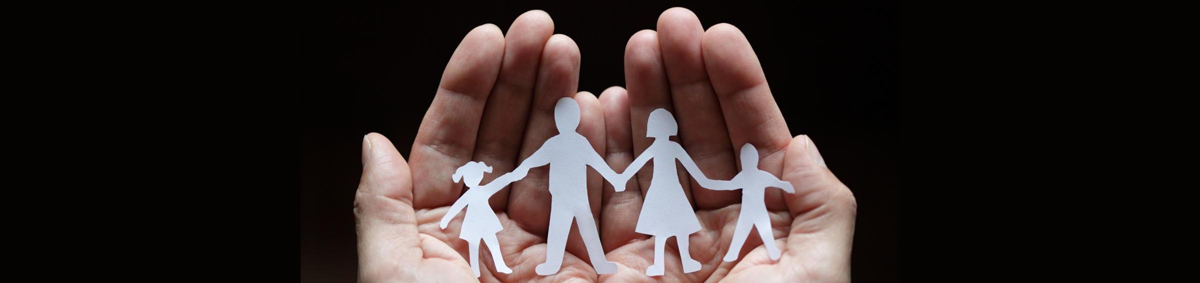 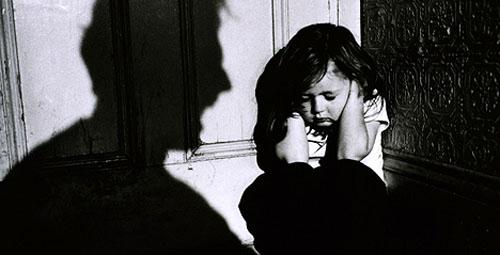 Stap 1: Algemene onderwerpsverkenning 1.1. vertaal je thema/ informatievraag in een aantal trefwoorden zoektermenThema: problematische opvoedingssituatie (POS), verontrustende opvoedingssituatie (VOS)Synoniem voor verontrustend: ZorgelijkBedenkelijkVia google heb ik synoniemen van een verontrustende opvoedingssituatie gezocht en ik kwam uit op de site synoniemen.net en een synoniem voor verontrustend is zorgelijk.Problematische leefsituatie: Via google ben ik terechtgekomen op een site van de politie van Deinze-Zulte. Hier stond het woord problematische leefsituatie en ik link dat begrip met een verontrustende opvoedingssituatie. Synoniem voor problematisch:TwijfelachtigSlecht Via google ging ik naar het woordenboek van Dale en typte ik bij de zoekterm naar problematisch. Hier kwam ik op een aantal synoniemen. Moeilijk Hinderlijk Gevonden via https://synoniemen.net. Ik zocht naar synoniemen van het woord problematisch. Toen ik deze term in de zoekterm intypte, kwam ik bij deze synoniemen van het woord.Synoniemen voor opvoeding:OntwikkelingVormingEducatie Gevonden via google en dan naar https://synoniemen.net. Zoekterm opvoeding ingetypt en dan kwam ik tot deze resultaten.1.2. Gebruik stapsgewijs een drietal van je zoektermen (of combinaties ervan…) voor een verkennende, vergelijkende zoekopdracht. Gezocht via www.google.be Gezocht via www.yahoo.com Gezocht via www.bing.com 1.3. Gebruik dezelfde zoektermen (of combinaties ervan) voor een gelijkaardige verkennende zoekopdracht via Limo. Probeer aldus ook diverse soorten bronnen (zelfde? andere?) te vinden. 1.4. kwaliteit van je zoekresultaten Via google heb ik opnieuw de zoekterm verontrustende opvoedingssituatie ingetypt en heb ik geklikt op een pdf-document De verontrustende opvoedingssituatie sociale plattegrond Oost-Vlaanderen. Kwaliteit: C.R.A.P. TEST Actualiteit: De bron werd opgesteld op 27 januari 2014. Er is dus een datum te vinden in dit document.Betrouwbaarheid: De inhoud is niet partijdig. In dit pdf-document gaat het niet om iemands zijn mening. Het gaat over objectieve feiten. De tekst is namelijk gebaseerd op decreten, definities…Autoriteit: Het document werd opgemaakt door Ann Bourgeois. Zij heeft de functie van substituut Procureur des Konings in Oost-Vlaanderen afdeling Gent. Er kan dus verondersteld worden dat dit document door een autoriteit werd geschreven. Deze persoon weet ook heel veel rond het thema waarover het document gaat namelijk verontrustende opvoedingssituatie. De auteur is een persoon die in het werkveld vaak met verontrustende opvoedingssituaties in contact komt. Conclusie: autoriteit is aanwezig.Objectiviteit: Het document is geschreven om mensen te informeren. Het is wel een moeilijke tekst, dus ik denk dat de tekst meer gericht is op advocaten, rechters (professionelen)… Er wordt in dit document geen reclame gemaakt. Het is puur informeren.Bron: http://www.socialeplattegrondovl.be/201505annbourgeois3.pdf Actualiteit: De bron werd opgemaakt op 3 februari 2016. Het document is dus vrij recent opgesteld geweest. We kunnen concluderen dat er een datum aanwezig is.Betrouwbaarheid: Het artikel is onpartijdig. Het gaat niet om iemands mening. De informatie wordt gehaald vanuit onderzoek naar verontrustende opvoedingssituaties, dit onderzoek werd door het ondersteuningscentrum Jeugdzorg uitgevoerd. Het is een artikel waarin Luc Brummans geïnterviewd wordt. Maar in dit interview gaat het over informatieve informatie. Luc Brummans verwoordt zijn mening niet in dit artikel. De functie van Luc Brummans wordt wel niet concreet vermeld. Autoriteit: Het artikel werd geschreven door Liesbeth Van Braeckel. Zij is de persoon die in het artikel de vragen stelt. De antwoorden worden gegeven door Luc Brummans. Luc Brummans werkt bij het Ondersteuningscentrum Jeugdzorg Hasselt. Maar de precieze functie wordt niet vermeld. Toch denk ik dat het een betrouwbare bron is, want de info die hij vertelt, ziet er correct uit. Hij weet heel veel over problematische opvoedingssituaties. Hij is dan ook een werknemer bij het ondersteuningscentrum en daar wordt er waarschijnlijk wel verwacht dat je weer waarmee je bezig bent. Autoriteit? Ja, maar in de vorige bron was dit duidelijker aanwezig.Objectiviteit: Het artikel is gemaakt om de mensen te informeren. Het is een interview met niet al te moeilijke woorden. Je ziet dus duidelijk dat het doelpubliek, het volk is (volwassenen, studenten…). Het is een artikel voor mensen die wat meer te weten willen komen over problematische opvoedingssituaties. Je krijgt in het artikel wat meer info over de hulpverlening die het ondersteuningscentrum biedt. Er wordt in het artikel ook geen reclame gemaakt. We kunnen dus concluderen dat het een objectieve bron is. Bron: https://www.weliswaar.be/van-vrijwillige-tot-gedwongen-jeugdhulp Actualiteit: Er wordt niet meteen een datum vermeld in het document. Ik weet dus niet precies wanneer het geschreven is. Wat wel vermeld wordt is dat het om een nieuwe wet gaat betreffende de familie- en jeugdrechtbank die geldt sinds 1 september 2014. Ik denk dus dat het document rond die tijd geschreven is, maar dit kan ik niet met zekerheid zeggen. Betrouwbaarheid: In dit document is er een literatuurlijst. Er worden heel wat bronnen vermeld waarop het artikel gebaseerd is. Als ik kijk in die lijst zie ik vooral wetten staan, decreten, artikels, bijlagen van integrale jeugdhulp… Het artikel zelf werd geschreven door Eric Van der Mussele. Dit is een advocaat te Antwerpen. De inhoud is niet partijdig. Het is een tekst die gebaseerd is op de wet betreffende de familie- en jeugdrechtbank en alles daaromheen. Wat houdt de wet in, gevolgen voor de partijen, betrekking op advocaten…Autoriteit: Dit document werd geschreven door Eric Van der Mussele, advocaat te Antwerpen en selectiehoofdjeugdrecht te Antwerpen. Hij is ook lid van OVB commissie Jeugdrecht en voorzitter UNIE van Jeugdadvocaten. We kunnen in dit geval wel van een autoriteit spreken. Het is een persoon die heel vaak i contact komt met verontrustende opvoedingssituaties. Deze persoon weet heel goed hoe hij met POS en VOS op een professionele manier moet omgaan.Objectiviteit: Het document is gemaakt om te informeren. Het is een document die gerealiseerd is met de steun van de Vlaamse overheid. Specifiek is het voor mensen die meer willen weten over de vernieuwde wet betreffende familie- en jeugdrechtbank. Het is ook een document die zich specifiek richt op jeugdrecht. Er wordt in dit document ook geen reclame gemaakt voor een bepaald product. We kunnen dus spreken van een objectieve bron. Bron: https://www.kennisplein.be/sites/Jeugdrecht/Pages/2015-03-De-familierechtbank-en-de-jeugdrechtbank.-Is-de-hervorming-ook-kindvriendelijk.aspx 1.5. Kritische terugblik op je algemene verkenning, je brede zoektocht en vergelijking van hanteren algemene zoekmachine voor internet en LIMOa) Omschrijf kort hoe het zoekproces is verlopen.Het zoekproces verliep goed. Ik had niet zoveel problemen bij het zoeken van synoniemen al moet ik zeggen dat ik het wel wat moeilijker vond om synoniemen voor het volledige woord te vinden. Daarom heb ik het woord opgesplitst. Ik was ook niet altijd zeker of mijn synoniemen correct waren (passen ze bij het thema?). Het tweede deeltje was dat we onze zoekterm en synoniemen moesten zoeken op machines zoals google, Yahoo… Hoeveel informatie vinden we hierover. Dit deel ging heel goed al moet ik toegeven dat ik niet had verwacht dat als je dezelfde termen in LIMO intypt je veel minder resultaten vind. Soms dacht ik dat ik hierdoor geen goede synoniem had, omdat ik echt heel weinig vond. De laatste stap was de C.R.A.P TEST uitvoeren op 3 bronnen die we vonden via het internet. Deze opdracht verliep vrij vlot. Ik heb er wel mijn tijd voor genomen om alle punten goed te bekijken. (Waren actualiteit, betrouwbaarheid, autoriteit en objectiviteit aanwezig?) Dat was niet altijd even makkelijk, maar toch heb ik geprobeerd om de opdracht zo goed mogelijk uit te voeren.b) Zou je andere/extra trefwoorden gebruiken? Welke?Ik vind dat de trefwoorden die ik gebruikt heb erg passend zijn bij het thema POS/VOS. Maar een aantal extra trefwoorden konden er misschien ook nog bij zoals kindermishandeling, armoede, problemen binnen het gezin… Dit zijn een aantal oorzaken die een POS/VOS kunnen veroorzaken. c) Welke informatie en welke bronnentypes vond je niet? Hoe verklaar je dit?Toen ik in LIMO verontrustende opvoedingssituatie intypte, vond ik geen video’s terug. Via LIMO staat dit ook onder een andere naam, namelijk onder audiovisueel materiaal. Maar dan nog vond ik geen resultaat. Ook bij het zoekresultaat problematische leefsituatie vond ik via LIMO geen audiovisueel materiaal. Een verklaring hiervoor is waarschijnlijk dat de zoekterm te breed was en er waarschijnlijk ook niet vaak een fragment rond dit probleem gemaakt wordt. LIMO is ook een zoekmachine die vooral boeken bevat die zowel online als in de bib terug te vinden zijn. Je vindt er ook heel wat artikels terug, maar audiovisueel materiaal komt wat minder voor.d) Heb je nog andere bemerkingen, vaststellingen, voornemens? Als voornemen wil ik me blijven focussen op de bronnen die via de zoekmachines heb gevonden (google, LIMO…). Zijn de bronnen betrouwbaar? Kan ik er iets mee aanvangen? Ik zal dus proberen om kritisch te blijven gedurende de hele SADAN-opdracht. Ook moet ik de opdracht goed lezen en bij vragen die zeker stellen, wat ik wil geen werk voor niets doen.1.6. Formulering mogelijke informatie-of onderzoeksvraagHet thema waar ik rond moet werken is een problematische opvoedingssituatie/ verontrustende opvoedingssituatie. Het is een vrij ruim begrip en ik zou me graag willen focussen om me te verdiepen in het thema. Misschien meer gaan zoeken naar oorzaken, gevolgen van het thema. Hoe komt het tot stand? Heb ik misschien meer of minder zoekresultaten als ik andere synoniemen neem? Ik zou ook graag een antwoord vinden waarom je via LIMO veel minder zoekresultaten vind. Is dit voordeliger? Volgens mij is dit afhankelijk van wat je precies nodig hebt. Dit zijn een aantal vragen die ik mij nog stel en ik zou hier graag een antwoord op krijgen.Stap 2: De basistekst: zoeken en diverse info eruit halen2.1. Bronvermelding In onze groep hadden we het thema ‘POS-VOS’. De opdracht was om rond dit thema te werken, maar iedereen had een andere basistekst nodig. Het moest dus een tekst zijn die te maken had met POS-VOS. Hoe ben ik op zoek gegaan naar mijn basistekst? Ik ben begonnen met zoeken op de databank Limo (http://limo.libis.be), daar heb ik als zoekterm ‘problematische opvoedingssituatie ingetypt. Er waren heel wat zoekresultaten, maar voor mij zat de gewenste tekst er niet tussen. Ofwel had de tekst te weinig pagina’s ofwel was het een eindwerk (dit mochten we niet gebruiken) of er waren te weinig bronvermeldingen aanwezig. Ik heb dan besloten om een andere zoekterm in te typen. Ik ben gaan nadenken over de oorzaken van een problematische opvoedingssituatie en zo kwam ik terecht bij de term verwaarlozing. Ik heb deze term gekozen als zoekterm. Opnieuw vond ik heel wat zoekresultaten en uiteindelijk vond ik een tekst die voldeed aan de criteria (tussen de 7-15 pagina’s, min. 10 bronvermeldingen en het was een tijdschriftartikel).Bronvermelding: Kalverboer, M, (2014). De visie van het Kinderrechtencomité op hoe het belang van het kind onderzocht en vastgesteld moet worden een uitwerking voor zaken betreffende kindermishandeling en verwaarlozing. Pedagogiek 34e jaargang, Vol.34 (3), 222-236 (geraadpleegd via http://limo.libis.be) 2.2. Bronvermelding bisKalverboer (2013) poneert dat “De opvoeding van het kind eindigt als het zich heeft ontwikkeld tot volwassenheid en zich een plaats kan verwerven in de samenleving.”2.3. Context De basistekst die ik heb gevonden komt uit het vaktijdschrift Pedagogiek 34e jaargang. Naast de auteur Kalverboer, M, die dit artikel geschreven heeft, werkt het vaktijdschrift niet alleen. Het tijdschrift werkt met diverse auteurs. De uitgever van het tijdschrift is: Koninklijke Van Gorcum 2014. Het gaat over de visie van het Kinderrechtencomité betreffende kindermishandeling en verwaarlozing. In de basistekst worden juridische en pedagogische inzichten gecombineerd en kinderrechten in de beschouwing genomen. Dit artikel heeft als strekking dat de belangen van het kind een eerste overweging moeten zijn bij alle besluiten waarmee het kind te maken kan krijgen. Het artikel is geschreven voor ouders en professionelen zoals psychologen, kinderpsychiaters…2.4. Verneem meer over de auteur Het artikel is geschreven door Magrite Kalverboer (Rijksuniversiteit Groningen). In de tekst zelf vind je ook het correspondentieadres van de auteur terug, deze is: m.e.kalverboer@rug.nl. Magrite Kalverboer is een expert in jeugdzorg, jeugdasiel en kinderrechten. Kalverboer is een bijzonder hoogleraar Kind, (Ortho)pedagogiek en Vreemdelingenrecht. Ze heeft rechten en orthopedagogiek gestudeerd aan de Rijksuniversiteit Groningen. Ze promoveerde in 1996 op een onderzoek naar de wijze van rapporteren over opvoedings- en verzorgingsproblematiek bij de Raad voor de Kinderbescherming Directie Noord. Van 1996 tot 2002 was ze als gedragswetenschapper en hoofd Zorg werkzaam in de justitiële jeugdinrichting Het Poortje te Groningen. Kalverboer was ook als universitair hoofdocent verbonden aan de afdeling Jeugdzorg van de vakgroep Orthopedagogiek van de RUG. Ze ronde haar studie rechten af met een specialisatie in kinderrechten in 2007. Op 1 oktober 2012 werd Kalverboer benoemd tot bijzonder hoogleraar Kind, (Ortho)pedagogiek en Vreemdelingenrecht aan de Rijksuniversiteit met de oratie Het belang van het kind in het vreemdelingenrecht, pedagogisch geduid en gewogen. Ze schreef ook een rapport in de Asielzaak Mauro Manuel. In dit rapport zijn er aanwijzingen dat asielkinderen reeds na een verblijf van vijf jaar ingeburgerd zijn in de Nederlandse samenleving. De hechting aan een gastgezin en leefomgeving zou bij alleenstaande jonge asielkinderen sneller plaatsvinden. Kalverboer stelde bovendien vast dat het terugzenden naar het land van herkomst, na jarenlang verblijf in Nederland kan zorgen tot permanente (psychische) schade in de ontwikkeling. Kalverboer is ook zeer actief betreffende wetenschappelijke publicaties. Ze werkte mee aan meer dan 100 wetenschappelijke publicaties. De doelstelling die Kalverboer probeert te bereiken, is om als juriste en orthopedagoog het begrip tussen de juridische en orthopedagogische wereld te vergroten. Ze richt zich in haar onderzoek onder meer op de uitleg en de toepassing van de bepalingen uit het Kinderrechtenverdrag en dit doet ze vanuit een pedagogisch perspectief ten hoeve van de juridische procedures waarmee kinderen in Nederland en het buitenland te maken kunne krijgen. Kalverboer is ook projectleider van het onderzoek ‘Belang van het kind in het Vreemdelingenrecht en Vreemdelingenbeleid.’ Kalverboer is benoemd als nieuwe Kinderombudsman in april 2016. Bron: http://www.rug.nl/about-us/news-and-events/people-perspectives/scientists-in-focus/mkalverboer Bron: https://nl.wikipedia.org/wiki/Margrite_Kalverboer 2.5. Structuur A) Kent de tekst een duidelijke structuur, is die logische of is het één lange doorlopende tekst?De tekst kent een duidelijke structuur. Eerst en vooral begint men met een samenvatting van de tekst. Zo weet je als lezer over wat deze tekst precies gaat. Daarna gaat men naar de inleiding en vervolgens legt men verschillende zaken uit zoals bijvoorbeeld de betekenis van artikel 3 lid 1 Kinderrechtenverdrag voor de pedagogische prakrijk. Dit wordt telkens met tussentitels aangetoond. De tekst wordt afgesloten met een afsluiting en daarna komen de noten. De bronvermelding ( de referenties) vind je terug op het einde van de tekst. De tekst wordt ook verduidelijkt via figuren zoals bijvoorbeeld het BIC-model. We spreken hier dus van een duidelijk gestructureerde tekst. Er is geen sprake van één lange doorlopende tekst.B) Zijn er tussentitels? Ja, de tekst maakt gebruik van tussentitels en dit zorgt voor structuur. Door de tussentitels merk je dat je aan een ander deel van de tekst zal beginnen.C) Is er enkel tekst of vind je andere zaken terug (welke)?De tekst maakt ook gebruik van figuren. Zo heeft men het BIC-model en de elementen, hun inhoud en de weging ervan in het belang van het kind assessment wanneer er sprake is van kindermishandeling of verwaarlozing in overeenstemming met GC NR.14 toegevoegd. Voor de rest bestaat de basistekst vooral uit gewone tekst. D) Hoe worden de referenties/bronvermeldingen opgemaakt respectievelijk in de tekst en in de bronnenlijst (welke wordt gebruikt? Omschrijf kort hoe en waar bronvermeldingen gebeuren en/of vergelijk met APA-normen)? In de tekst zelf worden er verwijzingen gemaakt zoals bijvoorbeeld GC nr.17 para 58-70, p.14-15. Maar de referenties worden op het einde van de tekst weergegeven. De bronvermeldingen zijn via de APA-normen opgesteld. De bronnen staan wel allemaal na elkaar. Uit de bronvermelding zelf kan je niet echt afleiding over welke soort tekst het precies gaat. De tekst maakt meestal gebruik van boeken als bron. De bronnen worden op een correcte manier weergegeven (Familienaam, Initiaal (jaar). Titel van het boek. Uitgave of druk. Plaats van uitgave: uitgever.Er zijn 2 bronvermeldingen waarvan ik niet weet welke bronnen het precies zijn:Charter of Fundamental Rights of the European Union (2010/C 83/02). (2010). Official JournalUnited Nations Committee on the Rights of the Child. (2013). General comment No. 14 (2013)On the right of the child to have his or her best interests taken as a primary consideration (art. 3, para. 1) (CRC/C/GC/14). Retrieved from: http://www2.ohchr.org/English/bodies/crc/docs/GC/CRC_C_GC_14_ENG.pdf of the European Union, C 83, 389-403. Retrieved from: http://eur-lex.europa.eu/LexUriServ/LexUriServ.do?uri=OJ:C:2010:083:0389:0403:en:PDFE) Wordt er met voet-of eindnoten gewerkt en zo ja, wat staat daar precies in? Er wordt met noten gewerkt. In de tekst gebeurt dit drie keer. Doorheen de tekst vind je driemaal een cijfer en op het einde van de tekst is er een tussentitel met noten waar er extra uitleg wordt gegeven.2.6. Zoek gelijksoortige info en duid die aan. (zie basistekst)2.7. Lijsten met die gelijksoortige info2.7.1. Organisaties2.7.2. Specialisten 2.7.3. Vaktermen Bronnen: www.betenis-definitie.nl https://www.woordenboeken.nu www.encyclo.nl 2.7.4. Soorten bronnen 2.7.5. Top 5 bronnen 2.8. Digitale presentatie/ PowerPointZie PowerPoint Stap 3: Beschikking krijgen en meer zoekenDe vindplaats van elk van de bronnen uit je basistekst Auteur(s) van je basistekst Zoek uit of er van de auteur(s) van je tekst andere werken aanwezig zijn in de campusbibliotheek. Kies titels die verwant zijn met je thema (niet meer dan drie echter). Maak van deze bronnen een lijst-bronvermelding op volgens de APA-richtlijnen.Fysieke bron boek van Grietens, H.: Hellinckx, W., Grietens, H., Geeraert (2001). Risico op kindermishandeling?: Een preventieve aanpak. Leuven: Acco.Vindplaats: VIVES Campus Kortrijk ( locatie: Bib 1e verdieping 179.21 ) Fysieke bron tijdschriftartikel van Ten Berge, I. en Roose, R. Dudesvsky, S., Van Rooijen, M., Ten Berge, I. (2005). Uithuisplaatsen. In: Jeugd en co: voor professionals in de jeugdsector., Jrg.10 nr.10, p.12-26Vindplaats: VIVES Campus Kortrijk (locatie: Bib gelijkvloers Tijds. Sociaal-agogisch werk) Roose, R. (2007). Leiden kinderrechten tot engagement in de zorg? In: Alert: voor sociaal werk en politiek., Jrg. 33 nr.2, p.12-17Vindplaats: VIVES Campus Kortrijk (locatie: Bib gelijkvloers Tijds. sociaal-agogisch werk )b. Zoek daarnaast twee ‘sterauteurs’. Dit zijn auteur(s) die meer dan eens worden aangehaald in je basistekst. Zoek verder op hun naam en noteer titels verwant met het thema, evenals de vindplaats (fysiek of digitaal). Maak ook van deze bronnen een lijst-bronvermelding op volgens APA (niet meer dan drie). Auteur Zijlstra A.E.:Kalverboer M.E., Zijlstra A.E., Knorth E.J. (2009). The Developmental Consequences for Asylum-seeking Children Living With the Prospect for Five Years or More of Enforced Return to Their Home Country. European  Journal of Migration and Law, 2009, Vol.11 (1), pp.41-67. Geraadpleegd via limo.libis.be Online Tijdschriftartikel te vinden op EBSCOhost Academic Search CompleteAan dit artikel hebben ook Kalverboer M.E. en Knorth E.J. meegewerkt. Dit zijn ook twee auteurs die regelmatig voorkomen in de basistekst.Auteur Post, W.J.:Van Andel, H.W.H., Post, W.J., Jansen, L.M.C., Kamphuis, J.S. Van Der Gaag, R.J.; Knorth, E.J.; Grietens, H. (2015). The developing relationship between recently placed foster infants and toddlers and their foster carers: Do demographic factors, placement characteristics and biological stress markers matter?. Vol.85, pp.219-226. https://doi.org/10.1016/j.childyouth.2015.10.003 Online tijdschriftartikel te vinden op Elsevier Science Direct Journals Complete Aan dit artikel hebben er ook nog een aantal auteurs meegewerkt die ook in de basistekst voorkomen namelijk Knorth, E.J. en Grietens, H.Auteur Knorth E.J.:Fysieke bron (tijdschriftartikel): Knorth, E.J.? Strijker, J., Zandberg, TJ. (2007). Uithuisplaatsing van jeugdigen. Houten: Bohn Stafleu Van LoghumVindplaats: VIVES Campus Kortrijk (locatie: Bib archief 159.922.7) Het colofon als snelle infoIk heb gekozen om het boek: ‘Kinderrechten: springplank of struikelblok? Naar een kritische benadering van kinderrechten’ even van dichterbij te bekijken. Ik heb dit boek gevonden op Limo en het boek kon ik ontlenen in de bib VIVES campus Kortrijk. 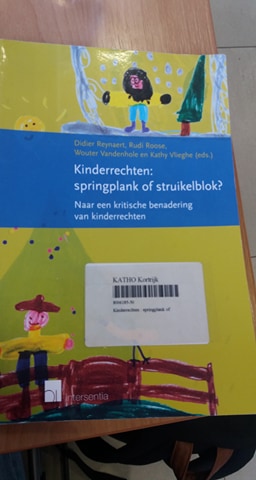 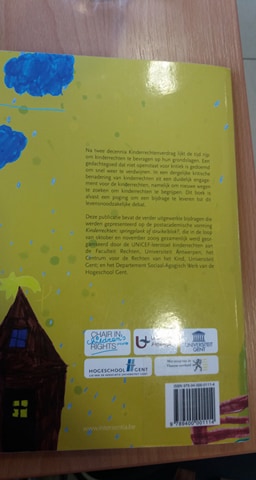 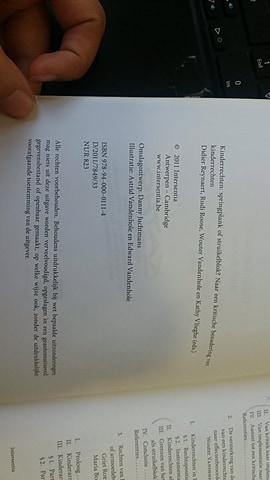 Algemeen:Titel: Kinderrechten: springplank of struikelblok? Naar een kritische benadering van kinderrechtenAuteurs: Reynaert, D., Roose, R., Vandenhole, W., Vlieghe, K. (eds.) Datum: 2011Uitgever: Antwerpen: IntersentiaFysieke details: 112 p. Waar gevonden: VIVES Campus Kortrijk   Bib 1e verdieping   342.7 Bronvermelding: Reynaert, D., Roose, R., Vandenhole, W., & Vlieghe, K. (2011). Kinderrechten: springplank of struikelblok. Naar een kritische benadering van kinderrechten. Antwerpen: IntersentiaVoorflap:Op de voorflap vind ik de editors van het boek. Deze zijn Didier Reynaert, Rudi Roose, Wouter Vandenhole en Kathy Vliege. De titel van het boek vind je ook terug op de voorflap.Achterflap: Op de achterflap van het boek vind je een korte uitleg over het ontstaan van het boek. Waarom heeft men dit boek geschreven? Dat kan je op de achterflap terugvinden. Verder kan je ook nog lezen dat de publicatie van dit boek uitgewerkte bijdragen bevat die gepresenteerd werden op de postacademische vorming kinderrechten: springplank of struikelblok? Dit boek werd georganiseerd door UNICEF-leerstoel kinderrechten aan de faculteit Rechten, Universiteit Antwerpen; het Centrum voor de Rechten van het Kind, Universiteit Gent en het Departement Sociaal-Agogisch Werk van de Hogeschool Gent. Op de voor-en achterflap vind je kindertekeningen terug. Ik vind dit persoonlijk zeer toepasselijk, want het boek gaat over de Kinderrechten. De achtergrond past dus goed bij het boek. In het boek zelf vind je eerst een inhoudsopgave gevolgd door de verschillende hoofdstukken. Na ieder hoofdstuk vind je ook de referenties terug.Zoek nu verder buiten je basistekstBoeken Zoekterm: moeilijke ontwikkeling Vindplaats: LimoAantal zoekresultaten: 328 zoekresultatenHamers, P., Van Leeuwen, K., Breat, C., Verhofstadt-Denève, L. (2003). Moeilijke kinderen of kinderen die het moeilijk hebben? : evidence-based werken, niet zo evident!. Antwerpen: GarantZoekterm: Problematische opvoedingssituatieVindplaats: LimoAantal zoekresultaten: 84 Ter Horst, W. (2006). Het herstel van het gewone leven: een handreiking aan alledaagse opvoeders (ouders, onderwijsgevenden, groepsleiding, gezinsverzorgster) in de problematische opvoedingssituatie. Houten: Bohn Stafeu van Loghum. Vindplaats: LimoAantal zoekresultaten: 84 Keesom, J., Kooijman, K. (2006). Zorgen delen: zorgwekkende opvoedingssituaties met ouders bespreken in de jeugdgezondheidszorg. Amsterdam SWP.Artikels uit vaktijdschriftenZoekterm: problematische opvoedingssituatieVindplaats: LimoWels, P. M. A., (2000). Videohometraining. Kind en adolescent, 21, 103-111Vindplaats: LimoZoekresultaten: 84De Dobbelaar, P. (2004). Het beleid van Kind en Gezin inzake het vroegtijdig onderkennen van risico’s op een ernstig problematische opvoedingssituatie. Cataloque, In: Agora., (2004) nr.2, p.35-40 Vindplaats: LimoZoekresultaten: 84Prenen, R. (1998). Wat als kinderen toch verwend zijn? Verwenning als problematische opvoedingssituatie. In: Caleidoscoop : spiegel van eigentijdse begeleiding., 10(1998)3. P.25EindwerkenZoekterm: Verontrustende opvoedingssituatieVindplaats: limoZoekresultaten: 7 Mortelé, F. (2016). De jongere in een Verontrustende Situatie: de krachtlijnen en procedure van het decreet van 12 juli 2013. [Bachelorproef]. Brugge: VIVES. Zoekterm: Problematische opvoedingssituatieVindplaats: limoZoekresultaten: 84Claes, J. (2001). De minderjarige in een problematische opvoedingssituatie. [Bachelorproef]. Geel: Katholieke Hogeschool KempenVindplaats: limoZoekresultaten: 84Geenen, S. (2010). Ik mag hier (niet) zijn!: Uithuisplaatsing als werkmiddel voor een problematische opvoedingssituatie. [ Bachelorproef]. Heverlee: Katholieke Hogeschool LeuvenOnderzoeksliteratuurZoekterm: Problematische opvoedingssituatie Vindplaats: LiriasZoekresultaten: 5Hellinckx, W. (1998). Pedagogische thuishulp in problematische opvoedingssituaties. Garant: Leuven/Apeldoorn.Vindplaats: LiriasZoekresultaten: 5Hellinckx, W., Baartman, Herman E.M., Grietens, H., Moors, G., Moorse, G.,  Van Assche, V. (2000). Ontwikkeling van een meetinstrument ter screening van risico's op problematische opvoedingssituaties, waaronder kindermishandeling. Tussentijds rapport in opdracht van Kind & Gezin. Katholieke Universiteit Leuven, Afdeling Orthopedagogiek, Leuven, 2000.Vindplaats: LiriasZoekresultaten: 5Hellinckx, W., Baartman, HEM,  Grietens, H.,  Van Assche, V.,  Geeraert, L. (1999). Algemene inleiding op het thema kindermishandeling. Voorstelling van het instrument 'Problematische opvoedingssituaties, met risico op kindermishandeling en verwaarlozing' (syllabus). Een opdracht van Kind & Gezin.Anderstalige bronnenZoekterm: disturbing parenting situation Vindplaats: springerlinkZoekresultaten: 50.253 Stolk, M.J.,  Mesman, J., van Zeijl, J., Alink, L.R. A., Bakermans-Kranenburg, M.J., van IJzendoorn, M.J., Juffer F., Koot H.M. (2008). Early Parenting Intervention: Family Risk and First-time Parenting Related to Intervention Effectiveness. Journal of Child and Family Studies. Geraadpleegd via https://link.springer.com Vindplaats: springerlink Zoekresultaten: 50.253Sanders, M.S. (1999). Triple P-Positive Parenting Program: Towards an Empirically Validated Multilevel Parenting and Family Support Strategy for the Prevention of Behavior and Emotional Problems in Children. Clinical Child and Family Psychology Review, Volume 2. p.71-90. Geraadpleegd via https://link.springer.com Vindplaats: ScienceDirectZoekresultaten: 16.490 Samokhvalova, A.G. (2016). Parenting Mistakes as a Factor in Communication Difficulties in Children. Procedia-Social and Behavioral Sciences, Volume 233.p.123-127. Geraadpleegd via https://www.sciencedirect.com E-artikels uit kranten, week- maandbladen, magazinesZoekterm: verontrustende opvoedingssituatie De artikels mochten maar 6 maande oud zijn, dus heb ik geavanceerd gezocht.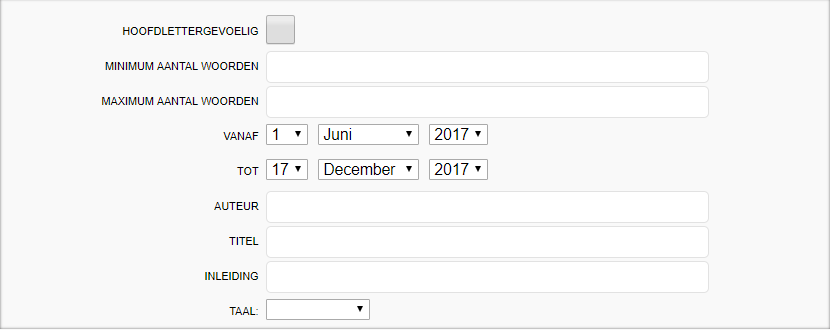 Vindplaats: Gopress Academic Zoekresultaten: 93Anoniem ( 14 juli 2017). Vlaanderen start in 2019 met eigen jeugddelinquetierecht. Knack.be, 0. Geraadpleegd via https://academic.gopress.be/nl/search-article Vindplaats: Gopress Academic Zoekresultaten: 93FVG. ( 13 november 2017). Opnieuw minderjarige in politiecel. De Morgen, 10. Geraadpleegd via https://academic.gopress.be/nl/search-article Zoekterm: problematische opvoedingssituatie Vindplaats: Gopress AcademicZoekresultaten: 29 Clemens, M., De Bock S., Poppelmonde, J. (17 november 2017). “Niemand heeft vat op die jonge gastjes”. Het Nieuwsblad, 4. Geraadpleegd via https://academic.gopress.be/nl/search-article Internet algemeenZoekterm: problematische opvoedingssituatieVindplaats: Google ScholarZoekresultaten: 1.290Juffer, F. (2010). Beslissingen over kinderen in problematische opvoedingssituaties, Inzichten uit gehechtheidsonderzoek. Research Memoranda, nummer 6/2010, jaargang 6. https://www.rechtspraak.nl/SiteCollectionDocuments/Researchmemorandum20106_Beslissingen-over-kinderen-in-problematische-opvoedingssituaties.pdf Gevonden via Google Scholar en ik vind de volledige tekst daar terug in een pdf-bestand.Vindplaats: Google Scholar Zoekresultaten: 1.290Siebenheller, FA. (1990). Problematische opvoedingssituaties: percepties, emoties en disciplineringsreacties van ouders: een interactionistische exploratie van antecedenten van reacties van ouders in alledaagse problematische opvoedingssituaties. Nijmegen: Raboud University. Gevonden via Google Scholar. Het is een boek en de volledige tekst kan je terugvinden in een pdf-bestand.Vindplaats: Google BooksZoekresultaten: 2.670Hellinckx, W.(red) (1998). Pedagogische thuishulp in problematische opvoedingssituaties. Leuven: Apeldoorn Garant.Het is een volledig boek dat je terug kan vinden op Google Books. Beeldmateriaal Zoekterm: problematische opvoedingssituatie Vindplaats: Limo Zoekresultaten: 1Stuys, B. (2012). Jongeren onder hoogspanning. [DVD]. Vilvoorde: VTM-TelefactsZoekterm: Verontrustende opvoedingssituatie Vindplaats: ITunesU-beeldbank (VIVES) Zoekresultaten: 3Duivenvoorden, E. (1965). Rebelse jeugd. [DVD]. NRT: Academie Radio. Zoekterm: KindermishandelingVindplaats: LimoZoekresultaten: 5Telefacts. (2007). Kindermishandeling. [DVD]. Vilvoorde: VTM-Telefacts.Stap 4: Contextualiseren4.1. Organisaties (hulp-of dienstverlening) Via de Sociale Kaart ben ik op zoek gegaan naar organisaties/voorzieningen die zich bezig houden met problematische opvoedingssituaties. Ik had dan ook als zoekterm ‘Problematische opvoedingssituatie’ ingetypt. Ik kwam hier terecht bij KiD aan huis (Thuisbegeleidingsdienst Meetjesland). Deze organisatie is gelegen in Eeklo. Ik heb de site ook bezocht. KiD aan huis is onderdeel van MFC Meetjesland. Je kan op de site terecht door http://www.blijleven.be in te typen. De website vind ik overzichtelijk. Bovenaan vind je een aantal linken zoals home, cliëntaanbod, contact… Je komt eerst terecht bij de Link ‘Home’. Hier krijg je een welkomstwoord, zo weet je meteen waarvoor de organisatie staat. Je kan als bezoeker op deze site ook zeer specifiek gaan zoeken door de links die je bovenaan vindt. Heb je contactgegevens nodig of wil je meer te weten komen over hun cliëntaanbod. Je vindt het hier allemaal. De site is opgemaakt door Luc Vermeylen. Hij is de algemeen directeur van MCF Meetjesland. Door deze informatie te lezen, denk ik dat deze website een betrouwbare website is.Mijn vermoeden wordt nog eens bevestigd door de link ‘Contact’. Onder deze link zijn er heel wat contactgegevens. Er zijn contactgegevens te vinden van de Algemene dienst, administratieve dienst en ook van de zorgentiteiten. Als het geen betrouwbare website zou zijn, denk ik dat deze zake niet vermeld worden. Onder de link ‘Clientaanbod’ vind je ook heel wat informatie. Ik heb deze informatie kort doorgenomen en uit deze info blijkt dat de doelgroep van deze organisatie gezinnen zijn die hulp zoeken. De begeleiding voor deze gezinnen bestaat uit begeleiding aan huis, dagbegeleiding in groep, verblijf en kamertraining-begeleid zelfstandig wonen. Er wordt ook een kort overzicht getoond van de begeleidingsvormen (deze kan je hieronder terugvinden). 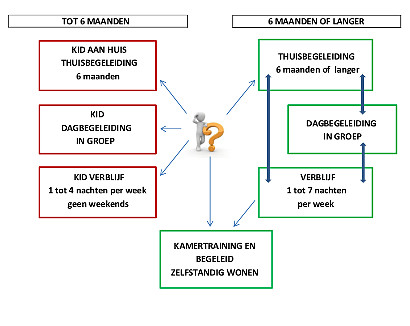 Als ik mij dan specifiek richt naar de voorziening ‘KID” aan huis (link: http://www.blijleven.be/clientaanbod/kid.html ). Krijg je eerst een korte uitleg over wat KID precies is. KID staat voor Kortdurend Intensief en Doelgericht. Na de korte informatie kan je nog verder klinken naar linken. Je kan kiezen voor meer informatie, dan kom je terecht op een pdf-bestand terecht, gemaakt door de KID. Uit dit document kan je opnieuw afleiden dat deze website betrouwbaar is, want je vindt opnieuw contactgegevens. Je kan ook kiezen voor de brochure voor gezinnen en jongeren en de folder voor hulpverleners. De organisatie beschikt dus over documenten die men zelf gemaakt heeft. Ik kan uit deze informatie concluderen dat de website betrouwbaar is. De website beschikt namelijk over identiteitsgegevens, links… De website is zeer toegankelijk voor gezinnen die met verschillende moeilijkheden zitten. Ze kunnen op tal van manieren contact opnemen met KID en via deze website komen ze te weten wat de organisatie doet om hen te helpen. Het is dus een goede website. Ik heb op de site een aantal eigen documenten gevonden, meerbepaald een pdf-bestand, een folder en brochure.Vanthuyne, K. (2014).Kennismakingsbrochure KID aan huis [brochure]. Eeklo: KID aan huis.Deze tekst bevat 453 woorden4.2. Juridische documentenGezocht via https://codex.vlaanderen.be zoekterm: problematische opvoedingssituatie. Er werden 9 artikels in 5 documenten gevonden:14/10/1994Omzendbrief WEL/B.J. 94/7 betreffende de gerechtelijke jeugdbijstand voor minderjarigen in een problematische opvoedingssituatie (B.S.04/02/1995) 20/01/1999Omzendbrief WEL 99/01 betreffende de profilering van de comités voor bijzondere jeugdzorg (CBJ) (B.S.29/04/1999) 07/03/2008Decreet inzake bijzondere jeugdbijstand (B.S.15/04/2008)	 24/10/2008Besluit van de Vlaamse Regering tot uitvoering van het decreet van 7 maart 2008 inzake bijzondere jeugdbijstand en het kaderdecreet Bestuurlijk Beleid van 18 juli 2003 (B.S.02/03/2009)	30/03/2010Protocol tussen de minister van Justitie en de Vlaamse minister van Welzijn betreffende Kindermishandeling (B.S.01/01/0001)	 4.3. De maatschappelijke context: politiek/beleid/ visie/middelveld groeperingenA. Is er een beleid (regionaal of federaal), is er een agentschap of minister verantwoordelijk voor de aspecten / hulp- of dienstverlening van jouw thema / concrete hulpvraag… ?Het thema waar ik rond gewerkt heb tijdens deze opdracht is POS/VOS. Dit thema heeft te maken met de jeugd. De minister die hier verantwoordelijk voor is, is Sven Gatz. Hij is Vlaams minister van Cultuur, Media, Jeugd en Brussel. De partij van Sven Gatz is Open VLD. Jongeren en ouders kunnen ook vrijwillig hulp vragen aan het Comité voor Bijzondere Jeugdzorg. Hier is er een consulent die naar hun verhaal luistert en samen met hen zoekt naar een oplossing. Als er geen akkoord komt, dan wordt het dossier overgenomen door de bemiddelingscommissie. Zij gaan een ultieme oplossing uitwerken. Indien deze oplossing niet op vrijwillige basis wordt aanvaard, wordt de zaak doorverwezen naar de Jeugdrechter. Men is dus ook op federaal niveau betrokken bij dit thema. is Justitie betrokken. Meerbepaald gaat het hier om het jeugdparket. Het jeugdparket houdt zich bezig met MOF-zaken en POS-zaken. Tussen 2010-2013 blijkt dat het aantal POS-zaken gestegen is met 4%. Er zijn dus de laatste 3 jaar meer POS-zaken voorgekomen, dan MOF-zaken (als misdrijf omschreven feit).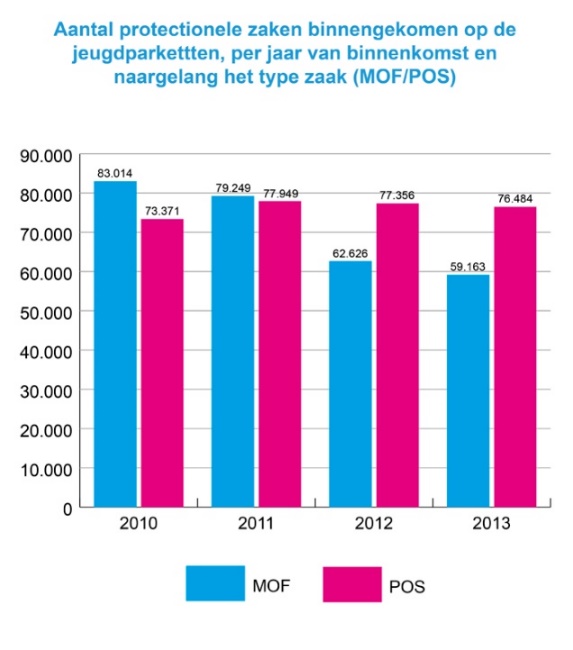 gevonden op https://justitie.belgium.be We kunnen dus concluderen dat op vlak van het beleid omtrent POS. De Vlaamse minister Sven Gatz en het jeugdparket verantwoordelijk zijn voor dit thema. Minister Jo Verdeurzen is ook verantwoordelijk voor dit thema. Hij is Vlaams minister van Welzijn, Volksgezondheid en Gezin. Bronnen: http://www.elfri.be/POS, https://justitie.belgium.be, https://www.vlaanderen.be b. Welke maatschappelijke organisaties (middenveld, belangen- of gebruikersgroepen, zelfhulpgroepen en andere, politieke partijen) zijn actief rond het thema, hebben een standpunt daarover? Bespreek indien mogelijk kort een standpunt van één partij of van één maatschappelijke groepering.Ik heb via google gezocht naar een standpunt van een maatschappelijke organisatie. Dit heb ik gedaan door de zoekterm: standpunt problematische opvoedingssituatie in te typen. Ik ben zo terecht gekomen bij het Vlaams Welzijnverbond vzw. Hun standpunt omtrent de jeugdzorg is: De Jeugdzorg moet blijvend ondersteund worden door de Vlaamse regering. Instellingskinderen zijn niet allemaal criminelen. Minderjarigen die een als misdrijf omschreven feit hebben gepleegd, worden gedwongen doorverwezen naar de bijzondere jeugdzorg. De andere groep die in de bijzondere jeugdzorg terecht komen zijn de jongeren in een problematische opvoedingssituatie. Zij worden vrijwillig doorverwezen of gedwongen via de jeugdrechter. Er zaten in de privé-instellingen 447 MOF-jongeren en 4.056 POS –jongeren in 2006 en in de gemeenschapsinstellingen zaten er 1.147 MOF-jongeren en 293 POS-jongeren. Er zitten meer Mof-jongeren in gemeenschapsinstellingen omdat deze een strenger en meer gesloten regime hanteren. In de privévoorzieningen is het anders. Hier zitten de jongeren niet opgesloten. Ze kunnen nog vanalles doen (fietsen naar school, werken…). De privé-instellingen staan ook niet geïsoleerd, maar zijn geïntegreerd in de lokale buurt. De privé-instellingen moeten zo min mogelijk opvallen. Veel mensen weten niet dat er in hun buurt een instelling van de bijzondere jeugdzorg staat.Frank Cuyt vindt dit goed, hij zegt: ‘ jeugdzorg is geen pest. Het gaat om jongeren die in een problematische opvoedingssituatie zitten. Dat is geen schande, want het komt in de beste gezinnen voor. ‘ De meerderheid van de jongeren in de bijzondere jeugdzorg komt uit een ontwricht gezin. De opvoeding is ergens scheefgelopen dit kan door een nieuw-samengesteld gezin, eenoudergezin… De gezinssituatie is de laatste jaren veranderd en dit stemt tot nadenken. Wat er echter niet bestaat is het gezin van de bijzondere jeugdzorg aldus Cuyt. De achtergrond van de jongeren is zeer divers (achtergestelde gezinnen, maar ook gezinnen die in luxe baden). Ook de symptomen van de jongeren verschillen: agressief, onhandelbaar, psychiatrische problemen… Door deze verschillende symptomen is het moeilijk om al deze jongeren in één leefgroep samen te zetten en hen de beste begeleiding te geven. Er is echter een tekort in de jeugdpsychiatrie, waardoor er hee wat jongeren terecht komen in privé-instellingen, waar ze eigenlijk niet thuishoren. Daarom pleit de Vlaams Welzijnsverbond voor een betere samenwerking tussen de gezondheidssectoren. De jongeren verdienen een juiste behandeling en begeleiding. De jongeren moeten op de juiste plek terecht kunnen. Maar de huidige structuren maken dit moeilijk. De bijzondere jeugdzorg is namelijk een Vlaamse bevoegdheid en de jeugdpsychiatrie is een federale bevoegdheid. Zo komen jongeren hee vaak op de verkeerde plaats. De jeugdrechter heeft echter ook geen keuze meer. Hij mag al blij zijn als hij de jongeren ergens kan plaatsen. De capaciteit van de sector moet dus dringend omhoog en daar moet Het Globaal Plan Jeugdzorg voor zorgen. Het plan pompt 25 miljoen in de bijzondere jeugdzorg van 2007-2009 en dit moet zo’n 158 extra privé-instellingen creëren. Frank Cuyt roept ook Steven Vanackere (minister van Welzijn) op om werk te maken van het opvolgingsplan. ‘Anders wordt de kloof, die we wat dichtrijden, opnieuw groter.’Bron: http://www.vlaamswelzijnsverbond.be/nieuws/standpunt-de-jeugdzorg-moet-blijvend-ondersteund-worden-door-de-vlaamse-regering 4.4. StatistiekenDeze statistieken vond ik over ‘POS-VOS’Tabel 9: Aantal VOS-zaken binnengekomen tussen 1 januari 2015 en 31 december 2015, naargelang de wijze van instroom (n & kolom %) BELGIËStap 5: Afwerken individuele werkdocumenten 5.1. Maak jouw werkdocument aantrekkelijk en gestructureerd 5.2. Formuleer een persoonlijk besluit over de opdracht 5.2.1. Gevonden info-zoekresultaten Over het algemeen vond ik vrij snel en veel informatie rond het thema ‘POS-VOS’. Al moet ik zeggen dat ik bij de ene databank wel meer zoekresultaten had dan bij de andere. Ik heb dit opgelost door te variëren in zoektermen. Soms heb ik de zoekterm verontrustende opvoedingssituatie genomen, of moeilijke opvoeding… Door de synoniemen die ik gevonden had in stap 1 verliep het opzoeken van informatie vrij vlot. Ik had soms wel moeite bij het vinden van bepaalde soort bronnen. Zo heb ik moeite om 3 soorten van onderzoeksliteratuur, anderstalige bronnen en audiovisueel materiaal te vinden. De soorten waar ik totaal geen probleem mee had, waren de boeken en vaktijdschriften. Als ik kijk naar de zoekmachines die ik vaak gebruikt heb, springt limo er bovenuit. Ik vond limo een zeer handige databank en ik zal deze in het vervolg zeker nog hanteren. Ook springerlink en Gopress Academic zijn twee databanken die ik regelmatig gebruikt heb. De informatie die ik vond is volgens mij zeer relevant. De bronnen die ik gevonden heb, hebben betrekking op het thema en de bronnen zijn ook betrouwbaar. Dit kan ik concluderen omdat auteur, uitgeverij… telkens vermeld werd.5.2.2. Verloop opdracht-vaardigheden De Sadan-opdracht verliep voor mij zeer traag. De eerste 4 stappen waren enorm veel werk. Ik vond deze opdracht dan ook zeer zwaar. Ik ben telkens naar de lessen gekomen en heb dus regelmatig aan mijn Sadan-opdracht gewerkt. Ook thuis werkte ik er regelmatig aan, maar toch vorderde het werk vrij niet. In pagina’s ging ik snel vooruit, maar op het vlak van de stappen had ik het gevoel dat ik steeds ter plaatse bleef trappelen. Ik vond het een lastige en grote opdracht.Door deze opdracht heb ik wel het gevoel dat ik efficiënter en gerichter info kan opzoeken. Ik heb ook een aantal nieuwe databanken leren kennen zoals Limo en Springerlink. Vroeger hanteerde ik enkel maar google. Nu zal ik meer gebruik maken van de andere databanken, want zo kan je gerichter zoeken en ben je ook zekerder dat je informatie correct en betrouwbaar is.Een vaardigheid die ik nog zal moeten trainen is het correct vermelden van de bronnen. Ik vind dit zeer moeilijk en ik zie dit dan ook als een actiepunt. Als conclusie kan ik meedelen dat ik door deze opdracht heel wat nieuwe inzichten heb gekregen. Ik heb nieuwe databanken leren kennen en ik heb ook geleerd om op een efficiënte manier informatie op te zoeken. Stap 6: gebruikte bronnen Anoniem ( 14 Juli 2017). Vlaanderen start in 2019 met eigen jeugddelinquetierecht . Knack.be, 0. Geraadpleegd via https://academic.gopress.be/nl/search-article Behaviour and Mental Health, 22, 41-52.Claes, J. (2001). De minderjarige in een problematische opvoedingssituatie. [Bachelorproef]. Geel: Katholieke Hogeschool KempenClemens, M., De Bock S., Poppelmonde, J. (17 November 2017). “Niemand heeft vat op die jonge gastjes”. Het Nieuwsblad, 4. Geraadpleegd via https://academic.gopress.be/nl/search-article data on the question ‘where to live after detention or secure treatment? CriminalDe Dobbelaar, P. (2004). Het beleid van Kind en Gezin inzake het vroegtijdig onderkennen van risico’s op een ernstig problematische opvoedingssituatie. Cataloque, In: Agora., (2004) nr.2, p.35-40 Dubowitz, H. (2011). Neglect of children’s health care. In J. E. B. Meyers (ed.), The APSAC Handbook on child maltreatment (pp.145-165). Los Angeles: Sage.Dudesvsky, S.,  Van Rooijen,M., Ten Berge, I. (2005). Uithuisplaatsen. In: Jeugd en co: voor professionals in de jeugdsector., Jrg.10 nr.10, p.12-26Duivenvoorden, E. (1965). Rebelse jeugd. [DVD]. NRT: Academie Radio. E. J. (2012). The best interest of the child-questionnaire, reliability and validity: preliminaryE. J. (2014). The Best Interest of the Child Self-report questionnaire (BIC-S): Results of aFVG. ( 13 November 2017). Opnieuw minderjarige in politiecel. De Morgen, 10. Geraadpleegd via https://academic.gopress.be/nl/search-article Geenen, S. (2010). Ik mag hier (niet) zijn!: Uithuisplaatsing als werkmiddel voor een problematische opvoedingssituatie. [ Bachelorproef]. Heverlee: Katholieke Hogeschool LeuvenGrietens, H. (2011). Kleine stemmen, grote verhalen!?Over pleegkinderen in orthopedagogisch onderzoek. Antwerpen/Apeldoorn: Garant.Hamers, P., Van Leeuwen, K., Breat, C., Verhofstadt-Denève, L. (2003). Moeilijke kinderen of kinderen die het moeilijk hebben? : evidence-based werken, niet zo evident!. Antwerpen: Garanthandbook on child maltreatment (pp. 183-194). Los Angeles: SageHellinckx, W. (1998). Pedagogische thuishulp in problematische opvoedingssituaties. Garant: Leuven/Apeldoorn.Hellinckx, W.(red) (1998). Pedagogische thuishulp in problematische opvoedingssituaties. Leuven: Apeldoorn Garant.Hellinckx, W., Baartman, HEM,  Grietens, H.,  Van Assche, V.,  Geeraert, L. (1999). Algemene inleiding op het thema kindermishandeling. Voorstelling van het instrument 'Problematische opvoedingssituaties, met risico op kindermishandeling en verwaarlozing' (syllabus). Een opdracht van Kind & Gezin.Hellinckx, W., Baartman, Herman E.M., Grietens, H., Moors, G., Moorse, G.,  Van Assche, V. (2000). Ontwikkeling van een meetinstrument ter screening van risico's op problematische opvoedingssituaties, waaronder kindermishandeling. Tussentijds rapport in opdracht van Kind & Gezin. Katholieke Universiteit Leuven, Afdeling Orthopedagogiek, Leuven, 2000.Hellinckx, W., Grietens, H., Geeraert (2001). Risico op kindermishandeling?: Een preventieve aanpak. Leuven: Acco.http://www.om-mp.be/stat/jeu/n/Juffer, F. (2010). Beslissingen over kinderen in problematische opvoedingssituaties, Inzichten uit gehechtheidsonderzoek. Research Memoranda, nummer 6/2010, jaargang 6. (https://www.rechtspraak.nl/SiteCollectionDocuments/Researchmemorandum20106_Beslissingen-over-kinderen-in-problematische-opvoedingssituaties.pdf )Kalverboer M.E., Zijlstra A.E., Knorth E.J. (2009). The Developmental Consequences for Asylum-seeking Children Living With the Prospect for Five Years or More of Enforced Return to Their Home Country. European  Journal of Migration and Law, 2009, Vol.11 (1), pp.41-67. Geraadpleegd via limo.libis.be Kalverboer, M. (2014). De visie van het Kinderrechtencomité op hoe het belang van het kind onderzocht en vastgesteld moet worden een uitwerking voor zaken betreffende kindermishandeling en verwaarlozing. Pedagogiek 34e jaargang, Vol.34 (3), 222-236Kalverboer, M. E. & Zijlstra, A. E. (2006). Het belang van het kind in het recht. Amsterdam: SWP.Kalverboer, M. E. (2013). Het belang van het kind in het vreemdelingenrecht; pedagogisch geduid en gewogen. Amsterdam: SWP.Kalverboer, M. E., Ten Brummelaar, M. D. C., Post, W. J., Zijlstra, A. E. Harder, A. T., & Knorth,Keesom, J., Kooijman,K. (2006). Zorgen delen: zorgwekkende opvoedingssituaties met ouders bespreken in de jeugdgezondheidszorg. Amsterdam SWP.Knorth, E.J.? Strijker, J., Zandberg, TJ. (2007). Uithuisplaatsing van jeugdigen. Houten: Bohn Stafleu Van LoghumMortelé, F. (2016). De jongere in een Verontrustende Situatie: de krachtlijnen en procedure van het decreet van 12 juli 2013. [Bachelorproef]. Brugge: Vives. NVO (2008). De beroepscode van de NVO. Utrecht: Nederlandse vereniging van pedagogen en onderwijskundigen.Openbaar Ministerie, (2015). Jaarstatistiek van de instroom van protectionele zaken op de jeugdparketten, Statistisch analisten van het Openbaar Ministerie. participatory development procedure. Child Indicators Research, 7, 569-588.Prenen, R. (1998). Wat als kinderen toch verwend zijn? Verwenning als problematische opvoedingssituatie. In: Caleidoscoop : spiegel van eigentijdse begeleiding., 10(1998)3. P.25Reece, R. M. (2011). Medical evaluation of physical abuse. In J. E. B. Meyers (ed.), The APSACReynaert, D., Roose, R., Vandenhole, W., & Vlieghe, K. (2011). Kinderrechten: springplank ofRoose, R. (2007). Leiden kinderrechten tot engagement in de zorg? In: Alert: voor sociaal werk en politiek., Jrg. 33 nr.2, p.12-17Samokhvalova, A.G. (2016). Parenting Mistakes as a Factor in Communication Difficulties in Children. Procedia-Social and Behavioral Sciences, Volume 233.p.123-127. Geraadpleegd via https://www.sciencedirect.com Sanders, M.S. (1999). Triple P-Positive Parenting Program: Towards an Empirically Validated Multilevel Parenting and Family Support Strategy for the Prevention of Behavior and Emotional Problems in Children. Clinical Child and Family Psychology Review, Volume 2. p.71-90 . Geraadpleegd via https://link.springer.com Saywitz, K. J., Lyon, T. D., & Goodman, G. S. (2011). Interviewing children. In J. E. B. Meyers (ed.), The APSAC Handbook on child maltreatment (pp.337-360). Los Angeles: Sage.(geraadpleegd via http://limo.libis.be) Siebenheller, FA. (1990). Problematische opvoedingssituaties: percepties, emoties en disciplineringsreacties van ouders: een interactionistische exploratie van antecedenten van  reacties van ouders in alledaagse problematische opvoedingssituaties. Nijmegen: Raboud University.Stolk, M.J.,  Mesman, J., van Zeijl, J., Alink, L.R. A., Bakermans-Kranenburg, M.J., van IJzendoorn, M.J., Juffer F., Koot H.M. (2008). Early Parenting Intervention: Family Risk and First-time Parenting Related to Intervention Effectiveness. Journal of Child and Family Studies. Geraadpleegd via https://link.springer.com struikelblok. Naar een kritische benadering van kinderrechten. Antwerpen: Intersentia.Stuys, B. (2012). Jongeren onder hoogspanning. [DVD]. Vilvoorde: VTM-TelefactsTelefacts. (2007). Kindermishandeling. [DVD]. Vilvoorde: VTM-Telefacts.Ten Berge, I., Addink, A., de Baat, M., Bartelink, C., van Rossum, J., & Vinke, A. (2012). Stoppen en helpen; een adequaat antwoord op kindermishandeling. Amsterdam: SWP.Ten Brummelaar, M. D. C., Kalverboer, M. E., Harder, A. T., Post, W. J., Zijlstra, A. E. & Knorth,Ter Horst, W. (2006). Het herstel van het gewone leven: een handreiking aan alledaagse opvoeders (ouders, onderwijsgevenden, groepsleiding, gezinsverzorgster) in de problematische opvoedingssituatie. Houten: Bohn Stafeu van Loghum. Van Andel, H.W.H., Post, W.J., Jansen, L.M.C., Kamphuis, J.S.. Van Der Gaag, R.J.; Knorth, E.J.; Grietens, H. (2015). The developing relationship between recently placed foster infants and toddlers and their foster carers: Do demographic factors, placement characteristics and biological stress matter? Vol.85,pp.219-226.https://doi.org/10.1016/j.childyouth.2015.10.003Van Crombrugge, W., Vandenhole, W., &Willems, J. C. M. (2008). Shared Pedagogical Responsibility. Antwerpen: Intersentia.Vanthuyne, K. (2014).Kennismakingsbrochure KID aan huis [brochure]. Eeklo: KID aan huis.Visser-Schuurman, M. (2009). De Europese Unie en Kinderrechten: de eerste stapjes naar een Europese Kinderrechtenstrategie. Tijdschrift voor Jeugdrecht en Kinderrechten 2009(3), 206-212.Wels, P. M. A. (2000). Videohometraining. Kind en adolescent, 21, 103-111Willems, J. C. M. (2006). Het Verdrag inzake de Rechten van het Kind: waarom VRK goed is en IVRKZijlstra, A. E. (2012). In the best interest of the child; a study into a decision-support tool validating asylum-seeking children’s rights from a behavioural scientific perspective (PhD-study Groningen). Groningen: University Groningen.14/10/1994Omzendbrief WEL/B.J. 94/7 betreffende de gerechtelijke jeugdbijstand voor minderjarigen in een problematische opvoedingssituatie (B.S.04/02/1995) 20/01/1999Omzendbrief WEL 99/01 betreffende de profilering van de comités voor bijzondere jeugdzorg (CBJ) (B.S.29/04/1999) 07/03/2008Decreet inzake bijzondere jeugdbijstand (B.S.15/04/2008)	 24/10/2008Besluit van de Vlaamse Regering tot uitvoering van het decreet van 7 maart 2008 inzake bijzondere jeugdbijstand en het kaderdecreet Bestuurlijk Beleid van 18 juli 2003 (B.S.02/03/2009)30/03/2010Protocol tussen de minister van Justitie en de Vlaamse minister van Welzijn betreffende Kindermishandeling (B.S.01/01/0001)Trefwoord: verontrustende opvoedingssituatie Trefwoord: verontrustende opvoedingssituatie Soort bronAantal Resultaten gevonden via google (woord zelf)4.900 resultaten Boeken 134 resultaten Video’s 2 resultaten Artikels 32 resultaten Eindwerk 575 resultaten Trefwoord: moeilijke ontwikkeling Trefwoord: moeilijke ontwikkeling Soort bron aantal Resultaten gevonden via Yahoo (woord zelf)2.570.000 resultaten Boeken15.000.000 resultaten Video’s 45 resultaten Artikels 23.800.000 resultaten Eindwerk 2.660.000 resultaten Trefwoord: problematische leefsituatie Trefwoord: problematische leefsituatie Soort bron Aantal Resultaten gevonden via Bing (woord zelf)12 900 resultaten Boeken 454 000 resultaten Video’s 1 resultaat Artikels Heel veel, maar niet een concreet resultaatEindwerk 19 900 resultaten Trefwoord: verontrustende opvoedingssituatie Trefwoord: verontrustende opvoedingssituatie Soort bron Aantal Resultaten gevonden via Limo (woord zelf)7 resultaten Boeken 2 resultaten Online toegang 5 resultaten Artikels Geen resultaten Eindwerk 5 resultaten Trefwoord: moeilijke ontwikkeling Trefwoord: moeilijke ontwikkeling Soort bronAantal Resultaten gevonden via Limo (woord zelf)325 resultaten Boeken 255 resultaten Audiovisueel materiaal 1 resultaat Artikels 66 resultaten Eindwerk 42 resultaten Trefwoord: problematische leefsituatie Trefwoord: problematische leefsituatie Soort bron Aantal Resultaten gevonden via Limo (woord zelf)16 resultaten Boeken 14 resultaten Artikels2 resultaten Eindwerk 1 resultaat Instelling/ organisatieAlgemene werkingDoelgroepContactgegevensRijksuniversiteit GroningenDe Rijksuniversiteit Groningen is een universiteit met onderwijs op topniveau. Ze hebben een uitgebreid aanbod van internationaal hoog gewaardeerde opleidingen. Studenten (leeftijd vanaf 18 jaar) Adres: Grote Kruisstraat 2/1 9712 TS Groningen Telefoon Faculteitsbureau: 050-363 6182Portiersdienst: 050-363 6314Onderwijsbalie: 050-363 6301 Bron: https://www.rug.nl Verenigde Naties Bron: https://nl.wikipedia.org/wiki/Verenigde_NatiesHet is een Intergouvermentele organisatie die samenwerkt op het gebied van het internationale recht, mondiale veiligheid, behoud van mensenrechten, ontwikkeling van de wereldeconomie en het onderzoek naar maatschappelijke en culturele ontwikkelingen. De lidstaten en de gespecialiseerde organisaties van de VN beslissen over essentiële wereldzaken en wereldomvattende gebeurtenissen. Internationaal (de lidstaten die lid zijn, dit zijn 193 landen)Bestuurscentrum: New York, Verenigde StatenRegionaal informatiecentrum van de Verenigde Naties: adres: Residence Palace, Wetstraat 155 Blok C2,7de verdieping te Brussel 1040 Belgiëemail: info@unric.orgtelefoon: +32 2 788 8484 Nederlandse Vereniging van Onderwijskundigen en Pedagogen (NVO)De NVO is de beroepsvereniging van ruim 7000 universitair opgeleide pedagogen en onderwijskundigen. De pagina van NVO heeft openbare pagina’s en pagina’s die enkel toegankelijk zijn voor de ledenPedagogen en onderwijskundigen die lid zijn van de Nederlandse Vereniging van Onderwijskundigen en Pedagogen. Adres: Catherijnesingel 473511 GC UtrechtTelefoon: 030 232 24 07 Email: info@nvo.nl Bron: https://www.nvo.nl/ VN-Kinderrechtencomité Het VN- Comité voor de Rechten van het Kind bestaat ui 18 onafhankelijke experts die toezicht houden op de naleving van het Internationaal Verdrag Inzake de Rechten van het Kind, door de Staten. Ook de twee protocollen bij het IVRK worden door het Comité gecontroleerd. Bron: Kinderen (0-18 jaar) Comité komt jaarlijks drie keer samen in Genève. Bron: https://www.kinderrechten.nl/professionals/kinderrechtencomite/ Nederlandse Non Gouvermentele kinderrechtenorganisaties (NGO’s) NGO’s brengen gezamenlijk een rapport uit over de kinderrechten aan het Kinderrechtencomité. Kinderen (0-18 jaar)Geen specifiek adres gevonden (gezocht via google) Foto Naam Specialist Uitleg 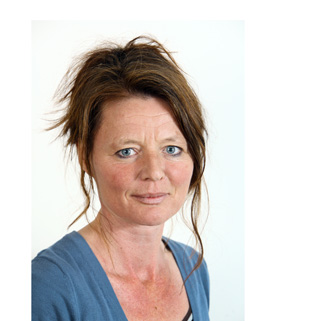 Addink, A.Anne Addink is een onderzoeker. Ze is een expert in effectieve interventie, jeugdonderzoek, jeugdbescherming en jeugdreclassering, richtlijnen jeugdhulp en instrumentenontwikkeling.Bron: https://www.nji.nl/nl/  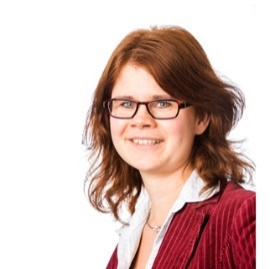 Bartelink, C.Bartelinck Cora is onderzoeker en ze is gespecialiseerd in het beslissen over hulp, uithuisplaatsing, kindermishandeling, onderzoek en richtlijnen.Bron: https://www.nji.nl/nl 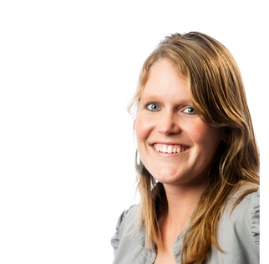 De Baat, M.Mariska de Baat is onderzoeker bij het Nederlands Jeugdinstituut en expert in effectiviteit en kwaliteit van pleegzorg en gezinshuizen, hulpaanbod na kindermishandeling. Bron: https://www.nji.nl/nl 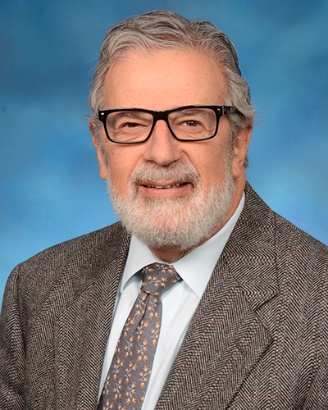 Dobowitz, H.Howard Dubowitz is professor in de kindergeneeskunde en directeur van het Centrum for Families gelegen aan de universiteit van Mayland School of Midicine in Baltimore. Hij is ook bestuurslid van de International Society fort he Prevention of Child Abuse and Neglect. Dubowitz is behandelaar, docent/spreker en onderzoeker.Bron: https://www.augeo.nl/nl-nl/artsen-en-verpleegkundigen-howard-dubowitz-the-importance-of-medicine-in-tackling-neglect/ 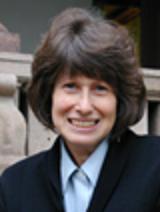 Goodman, G. S.Gail S. Goodman is een professor in de psychologie en directeur van het Center for Public Policy Research aan de universiteit van Californië. Bron: http://psychology.ucdavis.edu/people/fzgoodmn  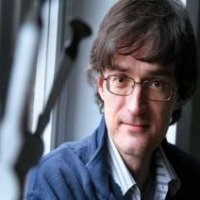 Grietens, H.Grietens is een professor aan de faculteit Gedrags- en Maatschappijwetenschappen aan de Rijksuniversiteit Groningen, vakgebied: orthopedagogiekBron: http://www.rug.nl/staff/h.grietens/ 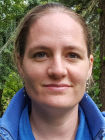 Harder, A. T.Annemiek Harder is universiteit hoofddocent aan de universiteit Groningen. Ze is actief in de faculteit Gedrags- en Maatschappijwetenschappen voor de vakgebieden Orthopedagogiek, Ontwikkelingspsychologie en Klinische psychologie.Bron: http://www.rug.nl/staff/a.t.harder/ 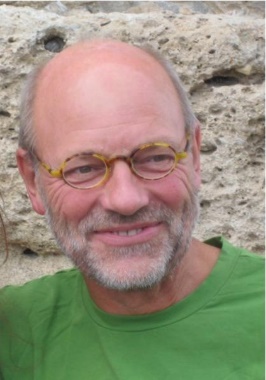 Knorth, E. J.Knorth is een hoogleraar binnen de faculteit Gedrags-en Maatschappijwetenschappen aan de Rijksuniversiteit Groningen. Hij is ook hoofredacteur van International Journal of Child and Family Welfare. Hij is voorzitter van de redactieraad Ortho-Reeks Lemniscaat en gastredacteur. Bron: http://www.rug.nl/staff/e.j.knorth/  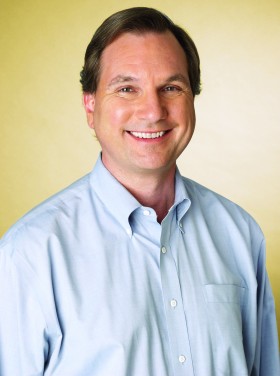 Lyon, T. D.Thomas D. Lyon is een professor in Rechten en Psychologie aan de USC Gould School. Hij is gespecialiseerd in kindermisbruik, verwaarlozing en kindergetuigenissen en bewijsmateriaal. Bron: https://pressroom.usc.edu/thomas-d-lyon/ Geen foto gevondenPost, W. J.Werkt aan de Rijksuniversiteit te Groningen in de faculteit Gedrags-en maatschappijwetenschappenGeen fotoReece, R. M.Geen informatie over deze persoon gevondenGeen foto gevondenReynaert, D.Ik heb geen informatie ontremd de auteur Reynaert, D. gevonden.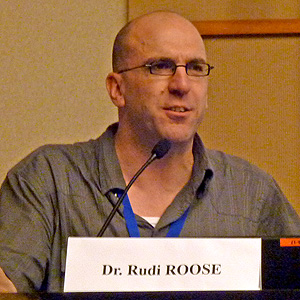 Roose, R.Roose R. is docent Sociaal Werk aan de Vakgroep Sociaal Werk en Sociale Pedagogiek. Hij is docent aan de U-Gent. Bron: https://sociaal.net/auteur/rudi-roose/ 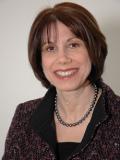 Saywitz, K. J.Karen J. Saywitz is een professor aan de UCLA (School of Medicine, Department of Psychiatry and Developmental an Clinical psychologist) Bron: https://www.semel.ucla.edu/profile/karen-j-saywitz-phd Geen foto Ten Berge, I.Geen informatie over deze persoon gevonden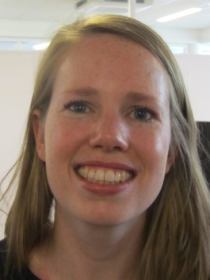 Ten Brummelaar, M. D. C.Ten Brummelaar is een docent en onderzoeker aan de rijksuniversiteit Groningen. Ze heeft les aan da faculteit Gedrags-en maatschappijwetenschappenGeen foto gevondenVan Crombrugge, W.Geen informatie rond Van Crombrugge, W. gevonden (gezocht via google, zoekterm Van Crombrugge, W , Van Crombrugge W auteur) ?Van Rossum, J.?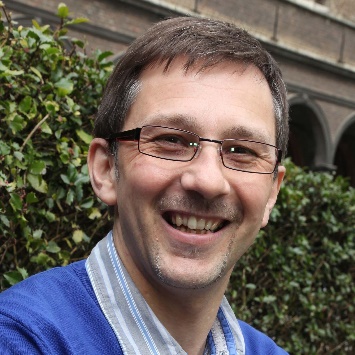 Vandenhole, W.Wouter Vandenhole is een hoogleraar aan de Universiteit te Antwerpen. Hij is een internationaal erkend expert in de transnationale mensenrechtenverplichtingen en in de rechten van de mens en ontwikkeling. Hij is ook gastdocent aan verschillende universiteiten over de wereld. Hij zetelt ook in de redactie van verschillende internationale tijdschriften. Bron: http://intersentia.be/nl/author/index/view/id/2287/ 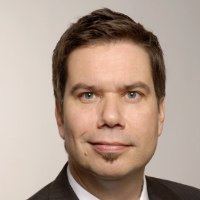 Vinke, A.Ik heb een pagina van Dr. Axel Vinke gevonden, maar ik om de informatie te kunnen lezen moet ik lid worden. Dus ik kon niet aan de op informatie geraken.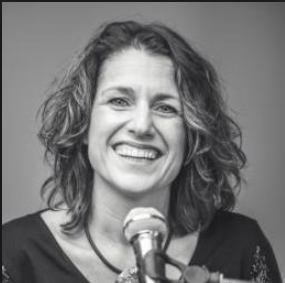 Visser-Schuurman, M.Visser-Schuurman Mieke heeft een opleiding gevolgd aan The University Of Edinburgh. Nu werkt Visser-Schuurman voor Eurochild. Dit is een Europese vereniging voor kinderen in het ziekenhuis. Ze is Europees beleid consulent. Vroeger heeft ze voor de Raad voor Europa gewerkt en de universiteit van Liverpool. Ze zat ook in DB JUST van de Europese commissie. Bron: https://nl.linkedin.com/in/mieke-visser-schuurman-20975711 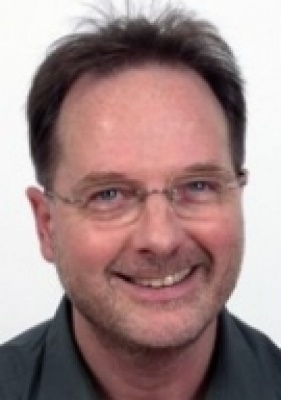 Willems, J. C. M.Professor J.C.M. Willems heeft zijn hoofdfunctie in de Rechten van de Mens van de Universiteit Maastricht. Hij is ook een bijzonder hoogleraar in de Rechten van het kind verbonden aan de afdeling Privaatrecht van de Vrije Universiteit in Amsterdam. Hij publiceert ook over de rechten van het kind in relatie tot hun opvoeding, hun gezinsbeleid en preventie van kindermishandeling.Bron: https://www.swpbook.com/auteur/87/prof-dr-j-c-m-willems 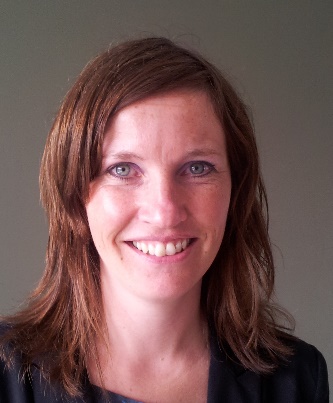 Zijlstra, A. E.Elianne Zijlstra is een onderzoeker aan de universiteit van Groningen. Ze is ook een gedragswetenschapper binnen een jeugdinstelling. Bron: http://www.rug.nl/staff/a.e.zijlstra/cv Vaktermen Uitleg AdequaatCorrect, passend bij. Voldoende, gepast.AssessmentHet is een instrument dat ingezet wordt voor toetsing en beoordeling. Voldoet aan volgende voorwaarden: kennisconstructie is het uitgangspunt, niet kennisreproductiezowel basiskennis als het toepassen van kennis en vaardigheden zijn het doel van de meting (kennen en kunnen)er worden authentieke of levensechte situaties gebruiktConsistent Waar geen tegenspraak in zit wat helemaal kloptDiagnostiekMethoden en technieken om een ziekte of probleem te kunnen vaststellenHolistischKijken naar het geheel. Overwegende benadering van de alternatieve geneeswijzen zoals acupunctuur, homeopathie, voetreflexogie…InterdisciplinairSamenwerkend tussen verschillende disciplines Methodiek Een geheel van methoden, procedures, praktische begrippen, regels en postulaten die in de wetenschap, kunst of in een andere discipline worden gebruikt.Multidisciplinair team Leden van het (project)team zijn werkzaam op verschillende afdelingen-functies binnen dezelfde organisaties.Procedurele waarborgenWat betrekking heeft op de procedure garanderen.Regulier Wat algemeen gebruikt of gedaan wordt.Soort bron Hoeveelheid Boeken 8Tijdschriftartikels 4Internetbron3Top 5 bronnenReden Grietens, H. (2011). Kleine stemmen, grote verhalen!?Over pleegkinderen in orthopedagogisch onderzoek. Antwerpen/Apeldoorn: Garant.Ik heb deze bron gekozen omdat de titel van deze bron me enorm aanspreekt. Het gaat over een orthopedagogisch onderzoek en dat lijkt me zeer interessant omdat ik ook de richting orthopedagogie volg. Ik denk dat het me misschien een bredere kijk kan geven op het onderwerp.Ten Berge, I., Addink, A., de Baat, M., Bartelink, C., van Rossum, J., & Vinke, A. (2012). Stoppen en helpen; een adequaat antwoord op kindermishandeling. Amsterdam: SWP.De bron is geschreven door meerdere auteurs en volgens mij heeft dit een beter inzicht op het thema. Bij deze bron krijg je dus inkijk in meerder perspectieven van het thema.Reynaert, D., Roose, R., Vandenhole, W., & Vlieghe, K. (2011). Kinderrechten: springplank ofstruikelblok. Naar een kritische benadering van kinderrechten. Antwerpen: Intersentia.Hier is de titel van de bron: Kinderrechten: springplank of struikelblok. Ik zou wel eens willen weten of de kinderrechten nu iets positief zijn of eerder negatief. Daarom lijkt het me een interessante bron.Visser-Schuurman, M. (2009). De Europese Unie en Kinderrechten: de eerste stapjes naar eenEuropese Kinderrechtenstrategie. Tijdschrift voor Jeugdrecht en Kinderrechten 2009(3), 206-212.Dit is een tijdschrift. Ik heb ook gekozen om een tijdschrift in mijn top 5 te zetten om dat dit een andere soort bron is en de bron dus ook op een andere manier geschreven wordt. Het thema van de bron interesseert me ook.Kalverboer, M. E. & Zijlstra, A. E. (2006). Het belang van het kind in het recht. Amsterdam: SWP.Deze bron heb ik gekozen aan de hand van de auteur. Er zijn 2 auteurs en één hiervan is Kalverboer. In mijn vorig opzoekwerk heb ik al heel wat over haar opgezocht en ze is een persoon met hoge functies. Daarom heb ik gekozen om ook een bron van haar in mijn top 5 te plaatsen.BronnenOverzichtstabel Grietens, H. (2011). Kleine stemmen, grote verhalen!?Over pleegkinderen in orthopedagogisch onderzoek. Antwerpen/Apeldoorn: Garant. Gevonden op Limo: Odisee campus Parnas Bibliotheek Sociaal- agogsisch werk 364.046 GRIE Thomas More Mechelen-Antwerpen, KVHB 05.20.152 UCLL Sociale School Bibliotheek 362.7 GRI UCLL- Bibliotheek MTIW open rek 323.5 GRIE 2011Vlaams Parlement Library kinderrechtencommissariaat 185.4 G GRIE 2011 Ten Berge, I., Addink, A., de Baat, M., Bartelink, C., van Rossum, J., & Vinke, A. (2012). Stoppen en helpen; een adequaat antwoord op kindermishandeling. Amsterdam: SWP. Gevonden op limo:Odisee Campus Parnas Bibliotheek Sociaal-agogisch 179.2 Reynaert, D., Roose, R., Vandenhole, W., & Vlieghe, K. (2011). Kinderrechten: springplank ofstruikelblok. Naar een kritische benadering van kinderrechten. Antwerpen: Intersentia Gevonden op Limo;VIVES Campus Kortrijk Bib 1e verdieping 342.7KU Leuven Campus Kortrijk KORE: Rechtsbibliotheek 347.63 2011 REYNKU Leuven Rechtsgeleerdheid RBIB: Rechtsgeleerdheid 2B CIV 4 BE REYN 2011Odisee Campus Brussel Bibliotheek Rechten B342.7 G REUN 2011 Visser-Schuurman, M. (2009). De Europese Unie en Kinderrechten: de eerste stapjes naar eenEuropese Kinderrechtenstrategie. Tijdschrift voor Jeugdrecht en Kinderrechten 2009(3), 206-212. Gevonden op LimoVIVES Campus Kortrijk Bib gelijkvloers Tijds. sociaal-agogisch werk Kalverboer, M. E. & Zijlstra, A. E. (2006). Het belang van het kind in het recht. Amsterdam: SWP. Gevonden op Limo:KU Leuven Rechtsgeleerdheid RBIB: Rechtsgeleerdheid 2B CIV 4 NL KALV 2006 Kalverboer, M. E. (2013). Het belang van het kind in het vreemdelingenrecht; pedagogisch geduid engewogen. Amsterdam: SWP.Gevonden op limo:UCLL - Bibliotheek MTIW W open rek 313.2 KALV 2014NVO (2008). De beroepscode van de NVO. Utrecht: Nederlandse vereniging van pedagogen enonderwijskundigen.Gelijkaardige bron gevonden via google scholarhttps://www.narcis.nl/publication/ Van Crombrugge, W., Vandenhole, W., &Willems, J. C. M. (2008). Shared Pedagogical Responsibility.Antwerpen: Intersentia.Gevonden op limo: KU Leuven Rechtsgeleerdheid RBIB: Rechtsgeleerdheid 2B CIV 4 VANC 2008 Saywitz, K. J., Lyon, T. D., & Goodman, G. S. (2011). Interviewing children. In J. E. B. Meyers(ed.), The APSAC Handbook on child maltreatment (pp.337-360). Los Angeles: Sage.Gelijkaardige bron gevonden via google scholar:https://search.proquest.com/openview/d14476f2a5d70659b518bd7b44029260/1?pq-origsite=gscholar&cbl=1819054 Willems, J. C. M. (2006). Het Verdrag inzake de Rechten van het Kind: waarom VRK goed is en IVRK(eigenlijk fout). Opgevraagd van: http://arnop.unimaas.nl/show.cgi?fid=5596Gevonden op: http://arnop.unimaas.nl/show.cgi?fid=5596Zijlstra, A. E. (2012). In the best interest of the child; a study into a decision-support tool validatingasylum-seeking children’s rights from a behavioural scientific perspective (PhD-study Groningen).Groningen: University Groningen.Gevonden op:https://rug.nl Dubowitz, H. (2011). Neglect of children’s health care. In J. E. B. Meyers (ed.), The APSAC Handbookon child maltreatment (pp.145-165). Los Angeles: Sage.Gevonden op Limo:Elsevier ScienceDirect Journals CompleteKalverboer, M. E., Ten Brummelaar, M. D. C., Post, W. J., Zijlstra, A. E. Harder, A. T., & Knorth,E. J. (2012). The best interest of the child-questionnaire, reliability and validity: preliminarydata on the question ‘where to live after detention or secure treatment? CriminalBehaviour and Mental Health, 22, 41-52.Gevonden op limo:Wiley Online Library Database Model 2017Reece, R. M. (2011). Medical evaluation of physical abuse. In J. E. B. Meyers (ed.), The APSAChandbook on child maltreatment (pp. 183-194). Los Angeles: SageGevonden op limo:Elsevier ScienceDirect Journals CompleteTen Brummelaar, M. D. C., Kalverboer, M. E., Harder, A. T., Post, W. J., Zijlstra, A. E. & Knorth,E. J. (2014). The Best Interest of the Child Self-report questionnaire (BIC-S): Results of aparticipatory development procedure. Child Indicators Research, 7, 569-588. Gevonden op google Scholar:https://link.springer.com/article/10.1007/s12187-013-9225-3 N%algemene politie52.82269,84Andere22.81430,16TOTAAL75.636100,00Bron: gegevensbank van het College van Procureurs-generaal - statistisch analistenToelichting bij de tabel Deze tabel toont ons het aantal VOS-zaken die binnengekomen zijn tussen 1 januari 2015 en 31 december 2015. We tellen elke minderjarige die betrokken is in een VOS-zaak binnengekomen tussen 1 januari 2015 en 31 december 2015 per notienummer als één eenheid. De eerste categorie gaat om alle processen-verbaal opgesteld door de federale en lokale politiediensten. De tweede categorie omvat alle zaken die niet in de eerste categorie kunnen worden ondergebracht, zoals bv. zaken opgemaakt door het parket, meldingen die gebeuren door particulieren etc.De tabel heeft betrekking op heel België, behalve het parket Eupen zit hier nog niet bij, omdat men nog geen gebruik maakte van het PJP-systeem.Tabel 12: Aantal VOS-zaken binnengekomen tussen 1 januari 2015 en 31 december 2015, naargelang de leeftijd en het geslacht van de minderjarige (n & kolom %) BELGIËToelichting bij de tabel De tabel toont het aantal VOS-zaken binnengekomen tussen 1 januari 2015 en 31 december 2015 naargelang de leeftijd en het geslacht. De leeftijd vind je terug in de rijen en het geslacht in de kolommen. Het gaat om de leeftijd van de minderjarige op het moment van de feiten. Ook in deze tabel tellen we elke minderjarige die betrokken is in een VOS-zaak binnengekomen tussen 1 januari 2015 en 31 december 2015 per notienummer als één eenheid. GESLACHTBetreffende het geslacht maken we een onderscheid tussen mannelijk, vrouwelijk en restcategorie. Onder de restcategorie vinden we de minderjarigen waarvan het geslacht niet geregistreerd werd in het PJP-systeem. LEEFTIJD Er zijn zeven leeftijdscategorieën: minderjarigen jonger dan 6 jaar, van 6 tot 12 jaar, van 12 tot 14 jaar, van 14 tot 16 jaar, van 16 tot 18 jaar, vanaf 18 jaar en er is ook nog een restgroep.In de leeftijdscategorie vanaf 18 jaar, vindt men de meerderjarigen en in de restcategorie vindt men de onbekende daders en de minderjarigen waarvan de geboortedatum niet gekend is. Ook de foutieve registraties worden in deze categorie opgenomen.Het kan dat een minderjarige meermaals is opgenomen onder verschillende leeftijdscategorieën of meermaals onder dezelfde leeftijdscategorie. Dit komt doordat de minderjarige even vaak geteld wordt als hij/zij betrokken is in een nieuw notienummer dat gecreëerd werd nar aanleiding van een VOS.Het kolompercentage biedt een zicht op de verhouding tussen de verschillende leeftijdscategorieën naargelang het geslacht. Men moet wel rekening houden met de verschillende reikwijdtes.Deze tabel heeft betrekking op heel België met uitzondering van het Parket Eupen. Dit komt omdat het parket Eupen nog geen gebruik maakte van het PJP-systeem.Bronvermelding: Openbaar Ministerie, (2015). Jaarstatistiek van de instroom van protectionele zaken op de jeugdparketten, Statistisch analisten van het Openbaar Ministerie. http://www.om-mp.be/stat/jeu/n/ 